П О С Т А Н О В Л Е Н И Еот 15.11.2017  № 1361г. МайкопО внесении изменения в Административный регламент предоставления муниципальной услуги «Выдача разрешений на ввод объектов в эксплуатацию при осуществлении строительства, реконструкции»В целях приведения в соответствие с действующим законодательством, на основании Постановления Правительства Российской Федерации от 04.07.2017 № 788 «О направлении документов, необходимых для выдачи разрешения на строительство и разрешения на ввод в эксплуатацию, в электронной форме», постановления Кабинета Министров Республики Адыгея от 29.09.2017 № 173 «О случае направления документов, необходимых для выдачи разрешения на строительство и разрешения на ввод объекта в эксплуатацию, исключительно в электронной форме», п о с т а н о в л я ю:1. Внести в Административный регламент предоставления муниципальной услуги «Выдача разрешений на ввод в эксплуатацию при осуществлении строительства, реконструкции», утвержденный постановлением Главы муниципального образования «Город Майкоп» от 30.11.2011 № 817 «Об утверждении Административного регламента предоставления муниципальной услуги «Выдача разрешений на ввод в эксплуатацию при осуществлении строительства, реконструкции»                            (в редакции постановлений Администрации муниципального образования «Город Майкоп» от 22.06.2012 № 464, от 08.08.2012 № 673, от 29.05.2013 №378, от 12.08.2013 № 578, от 09.01.2014 № 3, от 07.04.2014 № 239, от 24.10.2014 № 734, от 30.06.2015 № 434, 16.02.2016 № 101, от 11.03.2016                 № 163, от 21.06.2016 № 504, от 05.04.2017 № 386, от 28.08.2017 № 1018), изменение, изложив подпункт 2.6.6. в следующей редакции: «2.6.6. В случае, если застройщик не представил документы (их копии или сведения, содержащиеся в них), указанные в подпунктах 1-3 и 9 пункта 2.6.2. Административного регламента самостоятельно, УАиГ запрашивает их в государственных органах, органах местного самоуправления и подведомственных государственным органам или органам местного самоуправления организациях, в распоряжении которых находятся указанные документы в соответствии с нормативными правовыми актами Российской Федерации, нормативными правовыми актами субъектов Российской Федерации, муниципальными правовыми актами.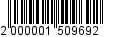 Документы, указанные в подпунктах 1, 4, 5, 6, 7 и 8 пункта 2.6.2. Административного регламента, направляются заявителем самостоятельно, если указанные документы (их копии или сведения, содержащиеся в них) отсутствуют в распоряжении органов государственной власти, органов местного самоуправления либо подведомственных государственным органам или органам местного самоуправления организаций. Если документы, указанные в настоящей части, находятся в распоряжении органов государственной власти, органов местного самоуправления либо подведомственных государственным органам или органам местного самоуправления организаций, такие документы запрашиваются УАиГ в органах и организациях, в распоряжении которых находятся указанные документы, если застройщик не представил указанные документы самостоятельно.Документы, предусмотренные пунктами 2.6.2. и 2.6.3. направляются исключительно в электронной форме в случае, если проектная документация объекта капитального строительства и (или) результаты инженерных изысканий, выполненные для подготовки такой проектной документации, а также иные документы, необходимые для проведения государственной экспертизы проектной документации и (или) результатов инженерных изысканий, представлялись в электронной форме.».2. Опубликовать настоящее постановление в газете «Майкопские новости» и разместить на официальном сайте Администрации муниципального образования «Город Майкоп».3. Постановление «О внесении изменения в Административный регламент предоставления муниципальной услуги «Выдача разрешений 
на ввод объектов в эксплуатацию при осуществлении 
строительства, реконструкции» вступает в силу со дня его опубликования.Глава муниципального образования«Город Майкоп»                                                                             А.В. НаролинАдминистрация муниципального образования «Город Майкоп»Республики Адыгея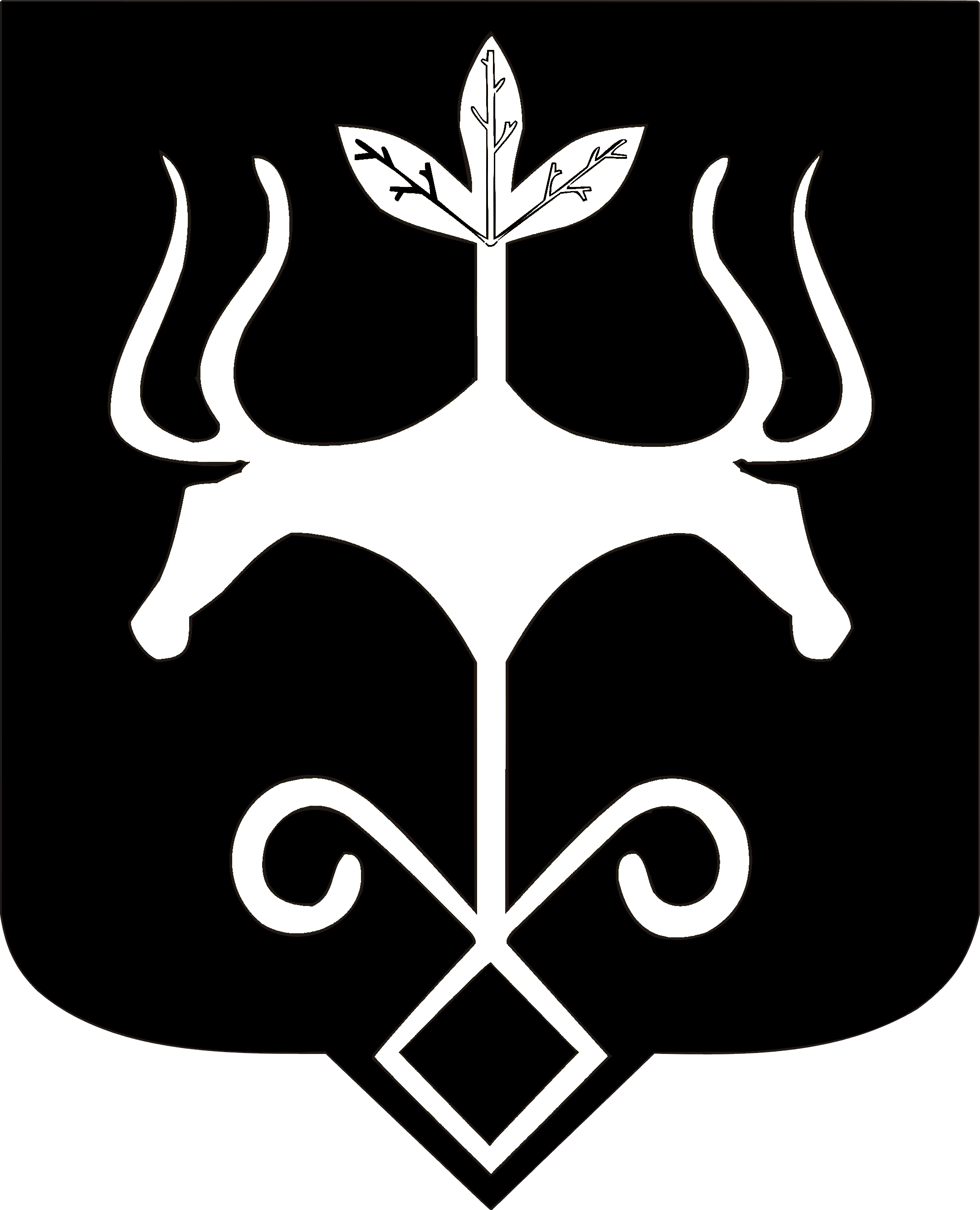 Адыгэ Республикэммуниципальнэ образованиеу
«Къалэу Мыекъуапэ» и Администрацие